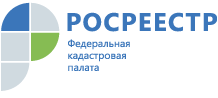 Курьерская доставка – для удобства и комфорта жителей республики Для жителей Адыгеи предусмотрен дистанционный способ получения документов по итогам оказания услуг Росреестра – курьерская доставка. Вовсе не обязательно идти за документами в МФЦ, если нет такой возможности. Специалисты Кадастровой палаты сами привезут необходимый пакет на дом (в пределах территории оказания услуги). Для этих целей в Кадастровой палате по Республике Адыгея организована курьерская доставка для заявителей.Курьерской доставкой можно получить подготовленные документы в результате рассмотрения заявлений о государственном кадастре недвижимости и (или) регистрации прав, а также подлинники документов, представленные заявителем и подлежащие выдаче.Помимо этого, существует возможность курьерской доставки заявителям документов, выданных по результатам рассмотрения запросов о предоставлении сведений, содержащихся в ЕГРН.Кадастровая палата по Республике Адыгея напоминает – эксперты филиала готовы оказать юридическую помощь своим потенциальным клиентам. А именно, проконсультировать по вопросам подготовки проектов договоров, состава пакета документов для их оформления - в том числе, между физическими и юридическими лицами. Также актуальны услуги, связанные с оборотом объектов недвижимости.Узнать о порядке оказания, а также о территории предоставления услуги можно по телефону: 88772593046(2227), либо по электронной почте: dostavka@01.kadastr.ru.